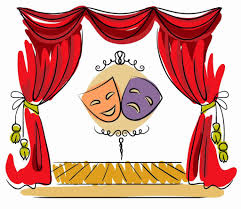 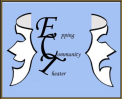 Full Day Summer Children’s Theater CampEpping Community Theater has just launched sign-ups for our full day Children’s Theater Camp at the Epping Playhouse! We welcome kids from throughout southern NH, with or without prior experience, to come have fun with us this summer. But you want to sign up now as space is limited!  We will be holding two one week full day theater camps for ages 8-13 the weeks of July 22nd-26th and July 29th - Aug 2nd.  Camp runs Mon-Fri with drop off from 8:30-9:00 am and pick-up from 4:30-5 pm. Each Friday will end in a 5 pm performance for friends and family on our outdoor stage!  Come for one week or come for both, each will culminate in a different final performance.Days will be packed with fun theater games, vocal exercises, and lots of opportunities to perform!  Kids will also have a chance at stagecraft as we build our own props and set for a final performance.  ECT’s Children’s Theater Camp will be run and Directed at the expert hands of our beloved Katie Gifford with support by veteran theater teacher Greg Dixon and Brian Miskinis.  Katie has worked with kids helping to lead programs with both the All Merely Players and the North Shore Performing Arts Center. Cost will be $225 per week. You can sign-up through the Epping Rec Dept at www.eppingrecreation.org or you may email at eppingrecreation@gmail.com and we can send you the signup materials.Half Day Summer Mini Musical Theater CampInstructors:  Carole & GregCamp Hours: 10-12noonCost:  $90Grades: 3-6Description of Program:  The Epping Community Theater is pleased to announce our One Week Mini Musical Theater Camp, August 19-23, 2019 from 10am-12pm daily!  Camp will be taught by theater education veterans Carole Bilodeau and Greg Dixon.  We will be playing theater games, singing, dancing and working on a Junior Production of the campers choice. The week will culminate with a performance for parents, relatives and friends. Recital will be held on August 24 at 10:00 am. Camp is open to children going into grades 3-6. You can sign-up through the Epping Rec Dept at www.eppingrecreation.org or you may email at eppingrecreation@gmail.com and we can send you the signup materials.